          « Новогодняя игрушка».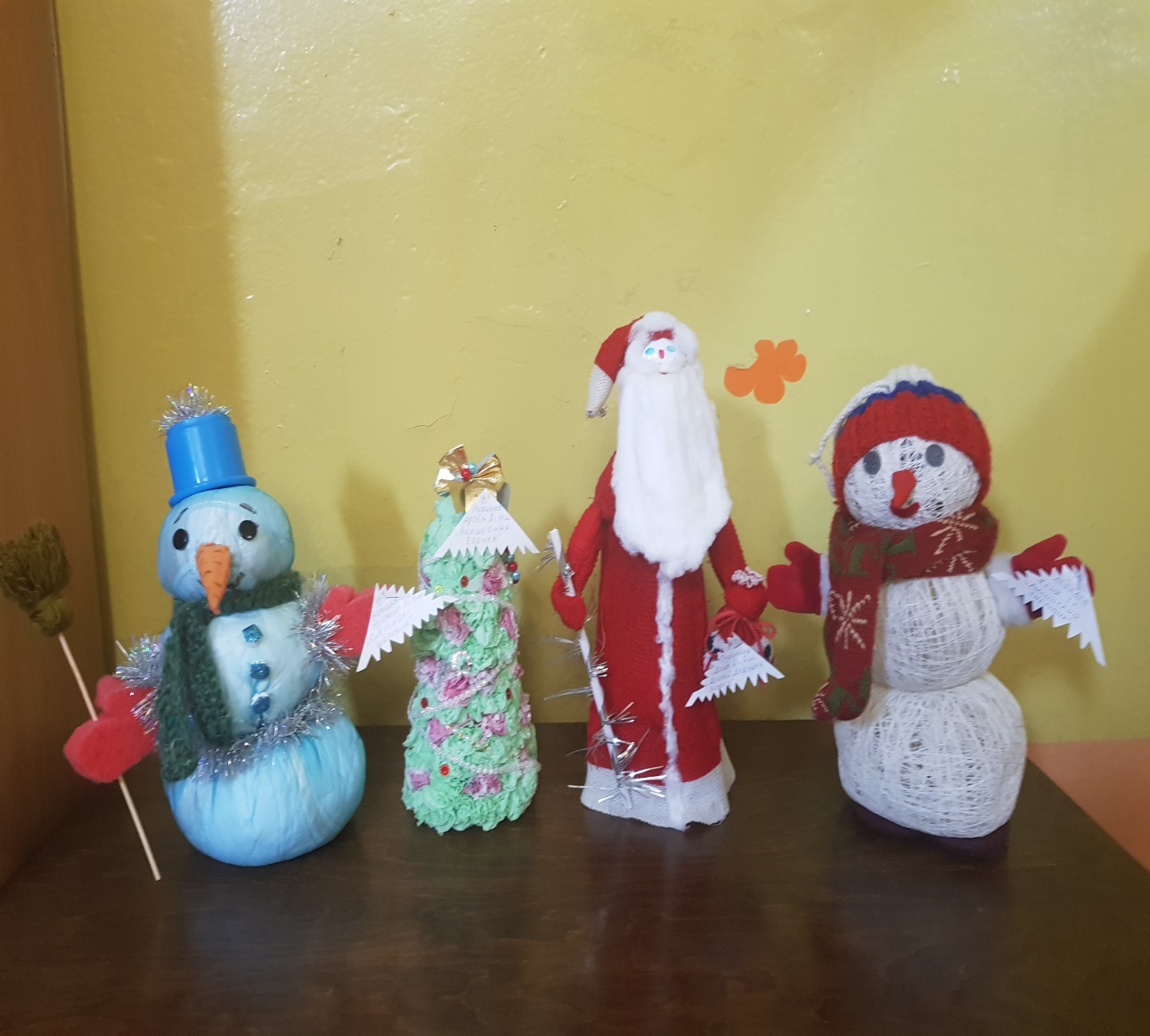                                Творческая работа       детей 2-3 лет гр. № 9 совместно с родителями      Руководитель: Дрейлинг Марина Вячеславовна           МДОУ « Детский сад № 158», г. Ярославль                                           2019г.